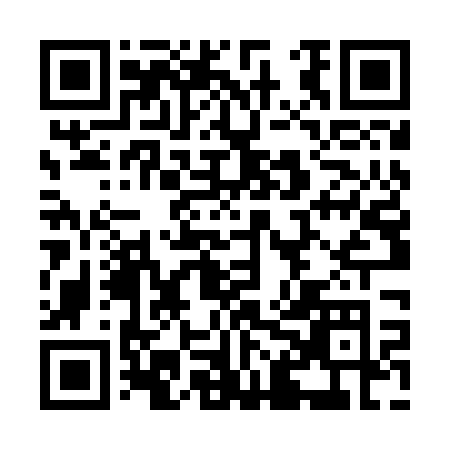 Prayer times for Balabanchevo, BulgariaWed 1 May 2024 - Fri 31 May 2024High Latitude Method: Angle Based RulePrayer Calculation Method: Muslim World LeagueAsar Calculation Method: HanafiPrayer times provided by https://www.salahtimes.comDateDayFajrSunriseDhuhrAsrMaghribIsha1Wed4:166:071:106:088:149:572Thu4:146:051:106:088:159:593Fri4:126:041:106:098:1610:014Sat4:106:031:106:108:1710:025Sun4:086:011:106:108:1810:046Mon4:066:001:096:118:1910:067Tue4:055:591:096:128:2010:078Wed4:035:581:096:128:2210:099Thu4:015:571:096:138:2310:1110Fri3:595:551:096:148:2410:1211Sat3:575:541:096:148:2510:1412Sun3:555:531:096:158:2610:1613Mon3:545:521:096:158:2710:1714Tue3:525:511:096:168:2810:1915Wed3:505:501:096:178:2910:2116Thu3:495:491:096:178:3010:2217Fri3:475:481:096:188:3110:2418Sat3:455:471:096:198:3210:2619Sun3:445:461:096:198:3310:2720Mon3:425:451:096:208:3410:2921Tue3:415:441:106:208:3510:3022Wed3:395:441:106:218:3610:3223Thu3:385:431:106:218:3710:3424Fri3:365:421:106:228:3810:3525Sat3:355:411:106:228:3910:3726Sun3:335:411:106:238:4010:3827Mon3:325:401:106:248:4110:3928Tue3:315:391:106:248:4210:4129Wed3:305:391:106:258:4210:4230Thu3:285:381:106:258:4310:4431Fri3:275:381:116:268:4410:45